培  训  班  报 名 回 执1、直接通过微信扫描下述二维码在线填写报名资料并缴费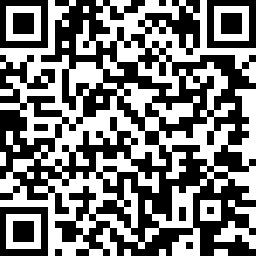 2、银行汇款时，广州会展产业商会会员可统一回传至2990581648qq.com培训班名称第五届全国会展展示设计人员（中级）培训班第五届全国会展展示设计人员（中级）培训班第五届全国会展展示设计人员（中级）培训班单位名称地址/邮编姓    名123性    别职务/职称电    话手    机电子邮箱身份证号码入住酒店住宿费用请按工作人员指引提前交付广州琶洲酒店（准四星）□200元/间夜（含早）单人房 □360元/间夜（含早）双人房地址：新港东路37号（地铁磨碟沙B出口） 广州朗誉酒店(准五星)   □750元/间夜（含早）单人房 750元/间夜（含早）双人房地址：新港东路148号（地铁磨碟沙C出口）  自己预定                         (酒店名称)  广州琶洲酒店（准四星）□200元/间夜（含早）单人房 □360元/间夜（含早）双人房地址：新港东路37号（地铁磨碟沙B出口） 广州朗誉酒店(准五星)   □750元/间夜（含早）单人房 750元/间夜（含早）双人房地址：新港东路148号（地铁磨碟沙C出口）  自己预定                         (酒店名称)  广州琶洲酒店（准四星）□200元/间夜（含早）单人房 □360元/间夜（含早）双人房地址：新港东路37号（地铁磨碟沙B出口） 广州朗誉酒店(准五星)   □750元/间夜（含早）单人房 750元/间夜（含早）双人房地址：新港东路148号（地铁磨碟沙C出口）  自己预定                         (酒店名称)  现场提交请准备二寸照片二张；学历证书复印件；身份证复印件。请准备二寸照片二张；学历证书复印件；身份证复印件。请准备二寸照片二张；学历证书复印件；身份证复印件。汇款信息□开户名称：北京欣怡世纪广告有限公司开户银行：中国农业银行北京市丰台区支行营业室帐    号：1106 0101 0400 1314 9□开户名称：广州会展产业商会开户银行：农行广东省广州市房建支行帐    号：4403 7201 0400 0307 2□开户名称：北京欣怡世纪广告有限公司开户银行：中国农业银行北京市丰台区支行营业室帐    号：1106 0101 0400 1314 9□开户名称：广州会展产业商会开户银行：农行广东省广州市房建支行帐    号：4403 7201 0400 0307 2□开户名称：北京欣怡世纪广告有限公司开户银行：中国农业银行北京市丰台区支行营业室帐    号：1106 0101 0400 1314 9□开户名称：广州会展产业商会开户银行：农行广东省广州市房建支行帐    号：4403 7201 0400 0307 2